Publicado en Ciudad de México el 05/09/2018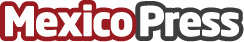 Rastreator México lanza su primera campaña para televisiónRastreator (www.rastreator.mx), el cotizador de seguros de auto gratuito por Internet, lanza su primera campaña para la televisión en México, bajo el claim: "Rastreator.mx, tu comparador de seguros – ¡Guau, qué perro!"
Datos de contacto:Dept. Comunicación y RRPP de Rastreator.mx SOCIALBLACK: Rene Alejandri | Ipuwer Sarabia+52 (55) 44490583Nota de prensa publicada en: https://www.mexicopress.com.mx/rastreator-mexico-lanza-su-primera-campana Categorías: Nacional Finanzas Automovilismo Comunicación Marketing Televisión y Radio E-Commerce Seguros Ciudad de México Industria Automotriz http://www.mexicopress.com.mx